KARLOVARSKÝ KRAJSKÝ NOHEJBALOVÝ SVAZ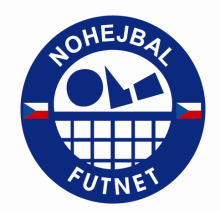 Vladimír Hlavatý, Hradištní 116, 36018 Karlovy Vary-Tašovicetel. 606 748 494, mail: nohejbal.kvary@seznam.cz, http://www.nohejbal-kv.czValná hromada Karlovarského KNS, 16. 11. 2015 Akce pro mládež pořádané nebo spolupořádané KKNS v roce 2015Náborová akce na ZŠ Poštovní v Karlových Varech
Termín: pondělí 9. března 2015
Pořadatel: nohejbalový oddíl SK Liapor Witte Karlovy Vary
Garanti akce: Jan Vanke a Karel Hron
Program: prezentace nohejbalu včetně exhibičního zápasu v singlu
Účast: více než 100 žáků ze 4. až 8. třídTurnaj trojic žáků ZŠ v Nejdku
Termín: pátek 15. května 2015
Pořadatelé: nohejbalový oddíl KONAN TJ Jiskra Nejdek ve spolupráci s KKNS
Garanti akce: Radek Svoboda, Vladimír Ježek, Dan Marek a Luboš Fasura
Účast: 13 družstev, celkem 41 hráčů Memoriál Jana Voldřicha v Karlových Varech
Termín: pátek 15. května 2015
Pořadatelé: nohejbalový oddíl SK Liapor Witte ve spolupráci s KKNS
Garanti akce: Vladimír Hlavatý a Jiří Linhart
Účast: 10 družstev, celkem 35 hráčů (výsledková listina v příloze)Mistrovský turnaj KPDŽ Plzeňského kraje v Karlových Varech
Termín: pátek 31. května 2015
Pořadatelé: nohejbalový oddíl SK Liapor Witte ve spolupráci s KKNS
Garanti akce: Vladimír Hlavatý a Jiří Linhart
Účast: 15 družstev, celkem 35 hráčů (výsledková listina v příloze)Letní olympiáda dětí a mládeže v Plzni
Termín: 14. – 19. června 2015
Účast družstva Karlovarského kraje (3 hráči + trenér) zajišťoval oddíl SK Liapor Witte 
Garanti akce: Karel Tomeš a Jan Vanke
Umístění: 7. místo ve dvojicích a 7. místo v trojicích (při účasti družstev ze všech 14 krajů)8. Mistrovství ČR v nohejbalu trojic mladších žáků v Karlových Varech
Termín: 1. listopadu 2015
Pořadatelé: nohejbalový oddíl SK Liapor Witte ve spolupráci s KKNS
Garanti akce: Vladimír Hlavatý a František Veselý
Účast: 12 trojic
Umístění: 5. – 8. místo SK Liapor Witte (Jakub Svoboda, Jan Kovalčík, Vojta Tišnovský)
Předkládá: Jiří Linhart, sekretář KKNS